KENYATAAN TUNTUTAN PERJALANAN TOL (TOUCH ‘N’ GO)BULAN:                              2015NAMA 		: JAWATAN 	: PEGAWAI PERKHIDMATAN PENDIDIKAN (PPP) 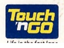 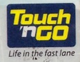 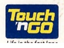 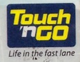 Tandatangan       :									Tarikh : TARIKHPERKARARMJumlah Tuntutan Touch & Go